РЕШЕНИЕВ связи с необходимостью делегирования депутатов Городской Думы Петропавловск-Камчатского городского округа в состав советов директоров (наблюдательных советов) акционерных обществ, 100 процентов акций которых находятся в собственности Петропавловск-Камчатского городского округа, 
в соответствии с Решением Городской Думы Петропавловск-Камчатского городского округа от 25.12.2008 № 94-нд «О порядке управления находящимися в собственности Петропавловск-Камчатского городского округа акциями открытых акционерных обществ и осуществления полномочий органов управления открытого акционерного общества в случае, если в собственности Петропавловск-Камчатского городского округа находится 100 процентов акций открытого акционерного общества», со статьей 61 Регламента Городской Думы Петропавловск-Камчатского городского округа, Городская Дума Петропавловск-Камчатского городского округа РЕШИЛА:1. Делегировать депутатов Городской Думы Петропавловск-Камчатского городского округа (далее - депутат) в состав Совета директоров открытых акционерных обществ:а) открытого акционерного общества «Единая городская недвижимость»:б) открытого акционерного общества «Молокозавод Петропавловский»:в) акционерного общества «Дирекция по эксплуатации зданий»:г) открытого акционерного общества «Столовая № 5»:д) открытого акционерного общества «АВТОПАРК»:2. Признать утратившими силу следующие решения Городской Думы Петропавловск-Камчатского городского округа: - от 17.12.2014 № 635-р «О делегировании депутатов Городской Думы Петропавловск-Камчатского городского округа в состав советов директоров (наблюдательных советов) акционерных обществ, 100 процентов акций которых находятся в собственности Петропавловск-Камчатского городского округа»- от 25.02.2015 № 682-р «О внесении изменений в решение Городской Думы Петропавловск-Камчатского городского округа от 17.12.2014 № 635-р 
«О делегировании депутатов Городской Думы Петропавловск-Камчатского городского округа в состав советов директоров (наблюдательных советов) акционерных обществ, 100 процентов акций которых находятся в собственности Петропавловск-Камчатского городского округа»;- от 27.11.2015 № 869-р «О внесении изменения в решение Городской Думы Петропавловск-Камчатского городского округа от 17.12.2014 № 635-р 
«О делегировании депутатов Городской Думы Петропавловск-Камчатского городского округа в состав советов директоров (наблюдательных советов) акционерных обществ, 100 процентов акций которых находятся в собственности Петропавловск-Камчатского городского округа»;- от 25.02.2016 № 924-р «О внесении изменения в решение Городской Думы Петропавловск-Камчатского городского округа от 17.12.2014 № 635-р 
«О делегировании депутатов Городской Думы Петропавловск-Камчатского городского округа в состав советов директоров (наблюдательных советов) акционерных обществ, 100 процентов акций которых находятся в собственности Петропавловск-Камчатского городского округа»;- от 21.12.2016 № 1210-р «О внесении изменения в решение Городской Думы Петропавловск-Камчатского городского округа от 17.12.2014 № 635-р 
«О делегировании депутатов Городской Думы Петропавловск-Камчатского городского округа в состав советов директоров (наблюдательных советов) акционерных обществ, 100 процентов акций которых находятся в собственности Петропавловск-Камчатского городского округа»;- от 22.02.2017 № 1251-р «О внесении изменения в решение Городской Думы Петропавловск-Камчатского городского округа от 17.12.2014 № 635-р 
«О делегировании депутатов Городской Думы Петропавловск-Камчатского городского округа в состав советов директоров (наблюдательных советов) акционерных обществ, 100 процентов акций которых находятся в собственности Петропавловск-Камчатского городского округа».3. Настоящее решение вступает в силу со дня его подписания.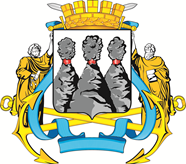 ГОРОДСКАЯ ДУМАПЕТРОПАВЛОВСК-КАМЧАТСКОГО ГОРОДСКОГО ОКРУГАот 04.10.2017 № 25-р1-я сессияг.Петропавловск-КамчатскийО делегировании депутатов Городской Думы Петропавловск-Камчатского городского округа в состав советов директоров (наблюдательных советов) акционерных обществ, 100 процентов акций которых находятся в собственности Петропавловск-Камчатского городского округа»Березенко А.В.-депутата по единому муниципальному избирательному округу;Лескова Б.А.-депутата по единому муниципальному избирательному округу;Толмачева И.Ю.-депутата по избирательному округу № 2;Борисенко А.А.-депутата по избирательному округу № 3;Кнерика В.А.-депутата по избирательному округу № 8;Терехова А.М.-депутата по избирательному округу № 8;Березенко А.В.-депутата по единому муниципальному избирательному округу;Лескова Б.А.-депутата по единому муниципальному избирательному округу;Толмачева И.Ю.-депутата по избирательному округу № 2;Зикратова А.В.-депутата по избирательному округу № 1;Зубенко Е.В.-депутата по избирательному округу № 1;Кадачигову Д.С.-депутата по единому муниципальному избирательному округу;Кронова А.А.-депутата по избирательному округу № 3;Лиманова С.А.-депутата по единому муниципальному избирательному округу;Шунькина Д.В.-депутата по единому муниципальному избирательному округу.Председатель Городской Думы Петропавловск-Камчатского городского округа Г.В. Монахова